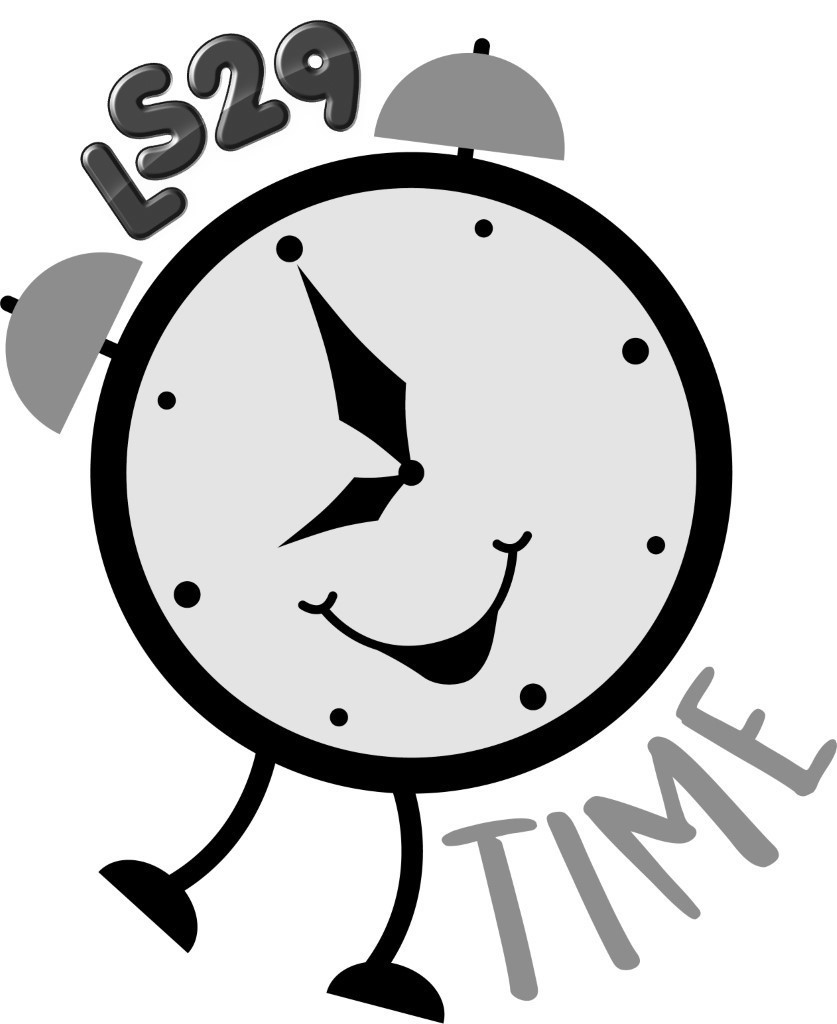 Prevent Strategy Strategy description: In developing our young people to be effective citizens in a democratic society, it is essential the LS29 Time Holiday Club continues its commitment to promote open debate and free expression, whilst recognising the need to challenge prejudice, eliminate discrimination and prevent radicalisation. It is our duty to continue to safeguard our young people and staff, empowering them to protect themselves from harm. The Prevent duty is therefore an integral part of our Safeguarding Policy and procedures. The Prevent strategy outlines how we will meet our statutory duty. Supporting documentation: Prevent duty guidance for England and Wales Counter Terrorism and Security Act 2015 Risk Assessment Links to other strategies and policies: Bullying and Harassment Disclosure Barring and Verification Checks for Staff Disciplinary and Dismissal Procedures Health and Safety Policy Lone Worker Procedure Management of Incidents Procedure Safeguarding Children and Vulnerable Adults Policy & ProceduresWhistle-blowing 1. Introduction The government’s counter-terrorism strategy is known as CONTEST. It is made up of four areas of work: Protect - Safeguarding our borders, infrastructure, buildings and public spaces from an attaPrepare -  Where an attack cannot be stopped, to reduce its impact by responding effectively Pursue - To disrupt or stop terrorist attacks Prevent - To stop people becoming terrorists and supporting terrorism The UK has faced a range of terrorist threats in 2017 with attacks having occurred at Westminster, Manchester Arena, London Bridge and Finsbury Park Mosque. All terrorist groups who pose a threat to us seek to radicalise and recruit people to their cause. Prevent involves supporting and protecting people who may be susceptible to radicalisation, encouraging that they are diverted away before any crime is committed. The Prevent Strategy seeks to: Respond to the ideological challenge of terrorism and aspects of extremism, and the threat we face from those who promote these views Provide practical help to prevent people from being drawn into terrorism and ensure that they are given appropriate advice and support Work with a wide range of sectors where there are risks of radicalisation which needs to be addressed It covers all forms of terrorism, including far right extremism. Our strategy has five key objectives: To promote and reinforce our United values and, in so doing, promote fundamental British values of democracy, the rule of law, individual liberty, mutual respect and tolerance of those with different faiths and beliefs. To promote community cohesion; support open dialogue; support the young person and staff voice and eliminate discrimination. To safeguard our young children and staff from the risk of radicalisation and empower them to protect themselves from harm. To provide support for young people who may be at risk and develop appropriate sources of advice and guidance. To ensure that staff and young people are aware of their responsibilities in preventing violent extremism and radicalisation.We will achieve these objectives through leadership, partnership and by building resilience. 2. The National and Local context The current threat level from international terrorism in the UK is “Severe” which means that a terrorist attack is “highly likely”. This has fluctuated in the last 12 months and following recent terrorist attacks has risen to “Critical” on several occasions. Although it is tempting to consider West Yorkshire as being far removed from the threat of extremism and radicalisation, the local area is not immune to the threats and risks posed by terrorist and extremist groups. The Counter Terrorism Local Profile (CTLP) outlines the relative risk, threat and vulnerability from terrorist related activity. 3. Principles This strategy is not directed at any specific ideology, religion, religious group, or at the proponents of any other sets of beliefs. Its principal aim is to ensure that the Holiday Club is able to monitor, manage and deal effectively with the threat posed by any individual or group of individuals engaging in violent extremism in the name of ideology or belief. The strategy commits to the promotion of cohesive and inclusive community relations which do not allow any particular individual or group of individuals to be marginalised, stigmatised or excluded from life. As a general principle, the Holiday Club has a statutory responsibility to: • At all times, and by all means, seek to create a safe environment. • Operate the safeguarding policy to specifically encompass children, young people, vulnerable adults and adults who may be temporarily vulnerable. • Acknowledge that abuse may take many forms; physical, sexual, financial and material, emotional, neglect, female genital mutilation, forced marriage, hate crime, radicalisation and risk to self and/or others. • Work with external agencies, in particular, West Yorkshire Prevent Team,  Bradford Children’s Safeguarding Board and Channel Panel and the Local Authority Designated Officer, whilst always placing the welfare of the individual at the centre of any action taken. 4. Leadership and Values The Holiday Club sees its Prevent duties as a natural extension of our organisational duties to protect our children and young people from harm and equip them to lead fulfilling and safe lives. Prevent is an integral part of the Safeguarding Policy and Procedures. The Holiday Clubs values of Safe and welcoming, Teamwork, Respect and Equality and Diversity align well with British values. We will promote our core values through our leadership and our strategic themes. In order to build resilience and safeguard individuals it is essential to promote a culture where it’s possible to openly explore views and opinions. The Leadership is also committed to the relentless pursuit of a climate where prejudice is challenged and discrimination eliminated. All staff have a legal responsibility to ensure they undertake training, are aware of their responsibilities, know when it is appropriate to refer to a safeguarding lead and exemplify the core values through their practice. 5. Staff training The principal purpose of Prevent training is the same as for any safeguarding training i.e. to raise staffs awareness of why the issues are important; to equip staff to recognise when individuals are vulnerable (in this case to radicalisation) and to ensure they know how to act and who to refer to. The vulnerabilities which could make young people susceptible to radicalisation are the same as for most safeguarding issues and, especially with young people, it is often very difficult to tell from changes in behaviour alone. Therefore, staff are encouraged to be alert to all possibilities and to keep an open mind. Distributing/ Reviewing Policies and Procedures:Policies and Procedures are available to view on our website once launched and copies available in the staff office of Little Lane Children’s Centre, Little Lane, Ilkley, LS29 8HZDate of Policy and Review date:Formal Review Cycle:AnnualLatest Formal Review (month/year):04/2018Next Formal Review Due (month/year):04/2019Policy Owner:Jenny JohnsonApproval Required - Trustees (Y/N)YesDate Approved:21/04/2018Publication:Hard copy/ Website